Homework – Friday 7th OctoberWelcome to Parrots class, we can’t wait to work with you this year. Each week, we will upload this document with your homework on that you will complete and then email back to either myself or Miss Lee. We really encourage practical learning and engaging activities; not everything has to be wrote down on pen and paper. You could chalk your spellings, create word searches or even draw pictures linked to your spellings. Maths might be on Education City or it might be for you to practically create a shop!Any questions please do email and let us know if you have any problems.Maths- Education City – Please find log in details on the home learning page. Reading – Please read your reading book every day and see if you can spot any sounds we have been learning in phonics. Are there any common exception words you can find?Topic –  Can you practise logging in to your IDL- where are the keys on the keyboard for your name? Do you know how to move the cursor?TTRS/Numbots (Please access these as and when you can)Year 2: please practice your 2’s, 5’s, 10’s times tables on TTRSYear 1: Numbots – please see username and password information in reading journals and do this every night (it will help with place value/number work.) Work your way through the levels and keep at it. I will check who is accessing this weekly.IDL:  Logins will be in reading journals this week so that you can access 3 times a week at home.Spellings 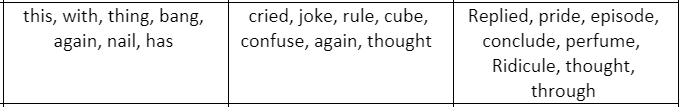 Group 1				Group 2				Group 3RemindersWear Green Day – 14th OctoberPE- Wednesday – Please ensure all clothes are labelled.